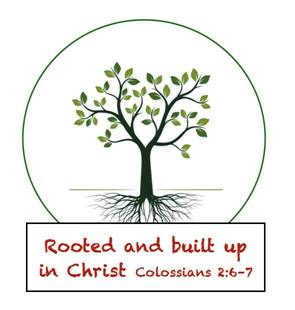  September 03, 2019Greetings Senior Kindergarten Parents and Friends,I hope everyone had a restful Labor Day weekend. I am happy to report that as we slide into our second week of school together, we have already bonded together as a class. We’ve had 7 days of adventure, filled with sharing, caring and learning. I am seeing new friendships blossom and old friendships continue to grow. What a blessing it is to be a part of this wonderful kindergarten group. It was great to see so many of you on Curriculum Night. I hope I was able to answer any questions or concerns you had about our daily activities.Highlights of our Week: Reading: This week we move into the second week of the Start Smart introduction portion of our reading program. This week I will also begin individual assessments of each student in order to group all students with” similar” skills into small reading groups.Math:  This week in math we will continue our work in Topic 1 of our books (counting and identifying numbers 0-5).Social Studies:  In Social Studies this week we will talk about why we celebrate Labor Day, and how school and learning can be fun.Religion: This week we will continue reading and discussing the story of creation.                         A few housekeeping and other itemsPlease remember that SK does not do group snacks, so everyone should bring a small snack daily. Although I encourage parents to send in snacks their children enjoy, I am asking that we stay away from salty chips and gummies as a snack (chips can be included as part of their lunch). I am also asking that on Monday-Thursday healthier options be sent to school as a snack. Friday’s, the children can bring in a few cookies or a small brownie. We have “snack milk” daily or water. Juice should not be sent for snack time. If you would like your child to have milk with their lunch, please contact Mrs. Maggio.If you have not done so yet, please send a complete change of clothing (including socks and underwear) for your student to keep in his or her locker.For safety reasons students not wearing socks and sneakers cannot play on the playground equipment. If possible please just send your child to school in socks and sneakers during the warm weather.I am sure you have noticed that our classroom has an abundance of toys. Students should not bring personal toys to school, unless they are the Star of the Week. You should be received information about Star of the Week in the folders I gave you on curriculum night. Children can come into the classroom starting at 8:00. We have free play from 8:00-8:30. This is an important part of the day for children, and they really need that time to get their day started. Please have your student in class no later than 8:15. We will start reading groups in a few weeks, and it is hard for children to come in during the middle of a reading session. They can miss out on a lot of our reading activities for that day. Last week we started using the iPads for Lexia. Without headphones, 20 students using technology can be very disruptive for us. Please make sure your child brings in headphones ASAP.The first Tuesday folders will be coming home this week. Please check your child’s backpack for the folder and remove all the items. If you have anything to return to school you can put it in the folder. Folders are due back at school the following day. Thanks in advance for your support.If you know the days your child will be staying for extended care, please email that information to me. Hearing test are mandated in Illinois. At some point this month (I will let you know when I have the exact date), our school nurse will be testing every child’s hearing. If you have any questions and/or concerns, please let me know.Due to the severity of allergies in our classroom, please remember to have your child wash their hands before leaving home daily. If you forget there are handwipes outside of our class that can be used. Also please ensure that all birthday or celebration treats brought into our class be store purchased and COMPLETELY Nut and Milk Free. I am attaching a list of acceptable snacks. As I get more items to include, I will forward that information to you. Thank you for helping me keep our classroom and students as safe as possible.In your curriculum night folders, I included a set of word cards. These are the high frequency words we will be working on this year. My suggestion would be to cut them out and put them in an index card box for your student. Please let me know if you have any questions.I know this is a lot of information to take in, and I promise that future newsletters will not be this lengthy.In Him Who Loves Us AllJackie Johnson-LindmarkImportant Dates:09/10-Picture Day09/13-Hot Lunch09/27-Hot Lunch